NOTES & BOLTS  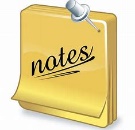 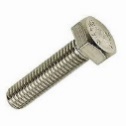 Renovation Committee TidbitsSeptember 2019Project Timeline- The building permit application has been submitted to the County of Marin and we hope to receive the permit by the end of October. The plan is to pack up the existing building and prepare the staff to move to temporary office space in late-October with construction beginning in mid-November.  More information on how to contact the staff and the logistics of how we will use the Sanctuary for worship services once construction begins will be coming soon.Packing and Moving- You will notice increased activity around the church in October.  We will be packing up and moving the office equipment, furnishings, music, books, etc. to the temporary office space at the Redwoods Presbyterian Church in Larkspur and to a temporary storage container on site.  Volunteers are needed to help pack!  There will be a moving company/truck for the actual move, but by doing the packing ourselves we will save on moving costs. Contact Tod Moody if you would like to help.Pledges and Sponsorship Opportunities- Please remember to fund your year 2 pledge contributions and, if possible, fund year 3 early to help with the timing mismatch between constructions costs and pledges received. Please also consider a Sponsorship Opportunity listed on the flyer.  These are necessary items that if sponsored, over and above your capital campaign pledge, will help decrease the funding shortfall and subsequent debt interest payments.  Feel free to sponsor all, or just a part of the cost of an item listed.  Contact Rob, Bethany, or Ron Meserve if you are interested in a sponsorship opportunity.Events- We are planning to kick-off the exciting construction phase of the project with a ‘groundbreaking’ ceremony to bless the new structure and say thank you to the old structure.  Date and details to follow.Ongoing Communication- The committee plans to keep the church community updated on the renovation project in several ways; Notes & Bolts, Sundays and More, Direct Mailing, Updates from the Pulpit, Zephyrs, the Bulletin Board and the WPC website.  Please visit www.wpctiburon.org regularly for updates and if you have questions please contact Ron Meserve or any other member of the WPC Renovation Committee.